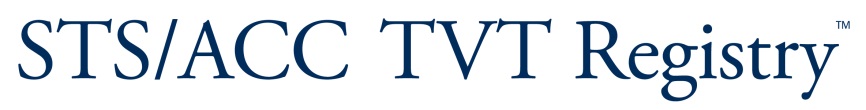 Preliminary Research Proposal FormNon-TVT Registry Funding OnlyRegistry and Authors1. NCDR Registry:  	 2. Primary Author’s Name:  3. Primary Author’s Institution:  4. Collaborator Name(s) and Institution(s) (optional):  Title of Research ProposalHypothesis and/or Statement of IntentProvide a brief statement (maximum 1–2 sentences) describing the proposal’s main hypothesis. Limit to no more than two aims.  Background/SignificanceProvide a brief statement (maximum 1 paragraph) describing the background and significance of the proposed research.Inclusion & Exclusion CriteriaBriefly describe the proposal’s patient and/or hospital inclusion and exclusion criteria. Data Requested, Including Primary Outcomes and Covariates Please utilize the appropriate registry’s data collection form as a reference to delineate groups for comparison, list the primary and secondary outcomes of interest for this proposal and requests for modeling these outcomes, any covariates of interest, and any of  the main variables that may need to be considered (e.g., for adjustment) in the analysis. Brief Statistical Analysis PlanProvide a brief (no more than 1 paragraph) description of the proposed statistical methodology that could be considered for your proposal based on the data requested above. G.	Source and Description of Funding (Provide a brief explanation of the source of funding (e.g., grant, 	industry, etc.))Return completed form to: tvtresearch@acc.org.  
Use the following in the subject line: New TVT Registry Externally-Funded RPA